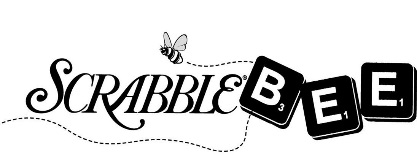 NameAddressPhoneE-mail AddressPledge AmountCash / Check / On-line